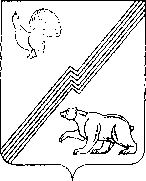 Муниципальное образование - городской округ город ЮгорскАдминистрация города ЮгорскаДепартамент жилищно-коммунальногои строительного комплексаПРИКАЗ № 107г. Югорск									«30»  августа  2013 г.О внесении изменений в приказ от 22.03.2012 №22В соответствии с Федеральным законом от 06.10.2003 №131 «Об общих принципах организации местного самоуправления в Российской Федерации», постановлением администрации города Югорска от 10.10.2012 № 2560 «О долгосрочных целевых программах города Югорска и ведомственных целевых программах»», в связи с изменением объемов финансирования,ПРИКАЗЫВАЮ:В ведомственную целевую программу «Благоустройство дворовых территорий многоквартирных домов, проездов к дворовым территориям многоквартирных домов в городе Югорске на 2012-2014 годы» внести следующие изменения:в паспорте целевой программы строку «Объемы и источники финансирования» изложить в новой редакции (приложение 1).таблицу 2 «Перечень мероприятий программы» изложить в новой редакции (приложение 2).Контроль за исполнением настоящего приказа возложить на заместителя директора департамента по строительству Коробенко А.А.Заместитель главы администрации -директор ДЖКиСК			                       	  	                       В.К. Бандурин